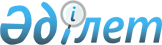 2022 жылға арналған асыл тұқымды мал шаруашылығын дамытуды, мал шаруашылығының өнімділігін және өнім сапасын арттыруды субсидиялау бағыттары бойынша субсидиялар көлемдерін, ауыл шаруашылығы жануарларының аналық басының азығына жұмсалған шығындар құнын арзандатуға субсидиялар нормативтерін, субсидиялар алушыларға қойылатын өлшемшарттарын және субсидиялар алуға арналған өтінім беру мерзімдерін бекіту туралыМаңғыстау облысы әкімдігінің 2022 жылғы 14 сәуірдегі № 54 қаулысы. Қазақстан Республикасының Әділет министрлігінде 2022 жылғы 19 сәуірде № 27633 болып тіркелді.
      Қазақстан Республикасы Ауыл шаруашылығы министрінің 2019 жылғы 15 наурыздағы № 108 "Асыл тұқымды мал шаруашылығын дамытуды, мал шаруашылығының өнімділігін және өнім сапасын арттыруды субсидиялау қағидаларын бекіту туралы" бұйрығына (нормативтік құқықтық актілерді мемлекеттік тіркеу Тізілімінде № 18404 болып тіркелген) сәйкес Маңғыстау облысының әкімдігі ҚАУЛЫ ЕТЕДІ:
      1. Осы қаулының 1-қосымшасына сәйкес Маңғыстау облысы бойынша 2022 жылға арналған асыл тұқымды мал шаруашылығын дамытуды, мал шаруашылығының өнiмдiлiгiн және өнiм сапасын арттыруды субсидиялау бағыттары бойынша субсидиялар көлемдері бекітілсін.
      2. Осы қаулының 2-қосымшасына сәйкес Маңғыстау облысы бойынша 2022 жылға арналған ауыл шаруашылығы жануарларының аналық басының азығына жұмсалған шығындар құнын арзандатуға субсидиялар алушыларға қойылатын өлшемшарттары және субсидиялар алуға арналған өтінім беру мерзімдері бекітілсін.
      3. "Маңғыстау облысының ауыл шаруашылығы басқармасы" мемлекеттік мекемесі заңнамада белгіленген тәртіппен осы қаулының Қазақстан Республикасының Әділет министрлігінде мемлекеттік тіркелуін қамтамасыз етсін. 
      4. Осы қаулы оның алғашқы ресми жарияланған күнінен кейін күнтізбелік он күн өткен соң қолданысқа енгізіледі.
      "Келісілді"
      Қазақстан Республикасының
      Ауыл шаруашылығы министрлігі Маңғыстау облысының 2022 жылға арналған асыл тұқымды мал шаруашылығын дамытуды, мал шаруашылығының өнiмдiлiгiн және өнiм сапасын арттыруды субсидиялау бағыттары бойынша субсидиялар көлемдері
      Ескерту. 1- қосымша жаңа редакцияда Маңғыстау облысы әкімдігінің 14.11.2022 № 213 (алғашқы ресми жарияланған күнінен кейін күнтізбелік он күн өткен соң қолданысқа енгізіледі) қаулысымен. Маңғыстау облысы бойынша 2022 жылға арналған ауыл шаруашылығы жануарларының аналық басының азығына жұмсалған шығындар құнын арзандатуға субсидиялар алушыларға қойылатын өлшемшарттары және субсидиялар алуға арналған өтінім беру мерзімдері
					© 2012. Қазақстан Республикасы Әділет министрлігінің «Қазақстан Республикасының Заңнама және құқықтық ақпарат институты» ШЖҚ РМК
				
      Маңғыстау облысы әкімінің міндетін атқарушы 

Б. Орынбасаров
Маңғыстау облысы әкімдігінің2022 жылғы 14 сәуірдегі№ 54қаулысына 1- қосымша
№
Субсидиялау бағыты
Өлшем бірлігі
1 бірлікке арналған субсидиялар нормативтері, теңге
Субсидиялар көлемі
Субсидиялар сомасы, теңге
Етті және етті-сүтті мал шаруашылығы
Етті және етті-сүтті мал шаруашылығы
Етті және етті-сүтті мал шаруашылығы
Етті және етті-сүтті мал шаруашылығы
Етті және етті-сүтті мал шаруашылығы
Етті және етті-сүтті мал шаруашылығы
1
Селекциялық және асыл тұқымдық жұмыс жүргізу
Селекциялық және асыл тұқымдық жұмыс жүргізу
Селекциялық және асыл тұқымдық жұмыс жүргізу
Селекциялық және асыл тұқымдық жұмыс жүргізу
Селекциялық және асыл тұқымдық жұмыс жүргізу
1.1
Ірі қара малдың тауарлық аналық басы
бас/ шағылыстыру маусымы
10 000
110
1 100 000
1.2
Ірі қара малдың асыл тұқымды аналық басы
бас/ шағылыстыру маусымы
15 000
10
150 000
2
Етті, етті-сүтті тұқымдардың асыл тұқымды тұқымдық бұқасын сатып алу
сатып алынған бас
150 000
7
1 050 000
Барлығы: 2 300 000
Барлығы: 2 300 000
Барлығы: 2 300 000
Барлығы: 2 300 000
Барлығы: 2 300 000
Барлығы: 2 300 000
Қой шаруашылығы
Қой шаруашылығы
Қой шаруашылығы
Қой шаруашылығы
Қой шаруашылығы
Қой шаруашылығы
3
Селекциялық және асыл тұқымдық жұмыс жүргізу
Селекциялық және асыл тұқымдық жұмыс жүргізу
Селекциялық және асыл тұқымдық жұмыс жүргізу
Селекциялық және асыл тұқымдық жұмыс жүргізу
Селекциялық және асыл тұқымдық жұмыс жүргізу
3.1
Қойлардың асыл тұқымды аналық басы
бас/ шағылыстыру маусымы
4000
50
200 000
3.2
Қойлардың тауарлық аналық басы
бас/ шағылыстыру маусымы
2500
200
500 000
4
Отандық асыл тұқымды қойлар сатып алу
сатып алынған бас
15 000
10
150 000
Барлығы: 850 000
Барлығы: 850 000
Барлығы: 850 000
Барлығы: 850 000
Барлығы: 850 000
Барлығы: 850 000
Етті құс шаруашылығы
Етті құс шаруашылығы
Етті құс шаруашылығы
Етті құс шаруашылығы
Етті құс шаруашылығы
Етті құс шаруашылығы
5
Құс етін өндіру құнын арзандату
Құс етін өндіру құнын арзандату
Құс етін өндіру құнын арзандату
Құс етін өндіру құнын арзандату
Құс етін өндіру құнын арзандату
5.1
500 тоннадан басталатын нақты өндіріс
өткізілген килограмм
50
1 303 950
65 197 500
Барлығы: 65 197 500
Барлығы: 65 197 500
Барлығы: 65 197 500
Барлығы: 65 197 500
Барлығы: 65 197 500
Барлығы: 65 197 500
Жұмыртқалы құс шаруашылығы
Жұмыртқалы құс шаруашылығы
Жұмыртқалы құс шаруашылығы
Жұмыртқалы құс шаруашылығы
Жұмыртқалы құс шаруашылығы
Жұмыртқалы құс шаруашылығы
6
Асыл тұқымды құстардан алынған жұмыртқа бағытындағы финалдық нысандағы тәуліктік балапан сатып алу
сатып алынған бас
60
1000
60 000
Барлығы: 60 000
Барлығы: 60 000
Барлығы: 60 000
Барлығы: 60 000
Барлығы: 60 000
Барлығы: 60 000
Жергілікті бюджеттен қаражат есебінен
Жергілікті бюджеттен қаражат есебінен
Жергілікті бюджеттен қаражат есебінен
Жергілікті бюджеттен қаражат есебінен
Жергілікті бюджеттен қаражат есебінен
Жергілікті бюджеттен қаражат есебінен
7
2022 жылға ауыл шаруашылығы жануарларының аналық басының азығына жұмсалған шығындар құнын арзандату
2022 жылға ауыл шаруашылығы жануарларының аналық басының азығына жұмсалған шығындар құнын арзандату
2022 жылға ауыл шаруашылығы жануарларының аналық басының азығына жұмсалған шығындар құнын арзандату
2022 жылға ауыл шаруашылығы жануарларының аналық басының азығына жұмсалған шығындар құнын арзандату
2022 жылға ауыл шаруашылығы жануарларының аналық басының азығына жұмсалған шығындар құнын арзандату
7.1
Ірі қара малдың аналық басы
бас
20 000
1600
32 000 000
7.2
Ұсақ қара малдың аналық басы
бас
5000
28 620
143 100 000
7.3
Жылқылардың аналық басы
бас
20 000
12 875
257  500 000
7.4
 Түйелердің аналық басы 
бас
20 000
7920
158  400 000
8
Түйе сүтін өндіру және өңдеу құнын арзандату
килограмм
55
1000
55 000
Барлығы: 591 055 000
Барлығы: 591 055 000
Барлығы: 591 055 000
Барлығы: 591 055 000
Барлығы: 591 055 000
Барлығы: 591 055 000
2021 жылға арналған асыл тұқымды мал шаруашылығын дамытуды, мал шаруашылығының өнiмдiлiгiн және өнiм сапасын арттыруды субсидиялаудың резервіндегі (күту парағы) субсидиялар көлемдері
2021 жылға арналған асыл тұқымды мал шаруашылығын дамытуды, мал шаруашылығының өнiмдiлiгiн және өнiм сапасын арттыруды субсидиялаудың резервіндегі (күту парағы) субсидиялар көлемдері
2021 жылға арналған асыл тұқымды мал шаруашылығын дамытуды, мал шаруашылығының өнiмдiлiгiн және өнiм сапасын арттыруды субсидиялаудың резервіндегі (күту парағы) субсидиялар көлемдері
2021 жылға арналған асыл тұқымды мал шаруашылығын дамытуды, мал шаруашылығының өнiмдiлiгiн және өнiм сапасын арттыруды субсидиялаудың резервіндегі (күту парағы) субсидиялар көлемдері
2021 жылға арналған асыл тұқымды мал шаруашылығын дамытуды, мал шаруашылығының өнiмдiлiгiн және өнiм сапасын арттыруды субсидиялаудың резервіндегі (күту парағы) субсидиялар көлемдері
2021 жылға арналған асыл тұқымды мал шаруашылығын дамытуды, мал шаруашылығының өнiмдiлiгiн және өнiм сапасын арттыруды субсидиялаудың резервіндегі (күту парағы) субсидиялар көлемдері
9
Құс етін өндіру құнын арзандату
Құс етін өндіру құнын арзандату
Құс етін өндіру құнын арзандату
Құс етін өндіру құнын арзандату
Құс етін өндіру құнын арзандату
9.1
500 тоннадан басталатын нақты өндіріс
өткізілген килограмм
50
357 450
17 872 500
10
Ауыл шаруашылығы малдарының аналық басының азығына жұмсалған шығындар құнын арзандату
Ауыл шаруашылығы малдарының аналық басының азығына жұмсалған шығындар құнын арзандату
Ауыл шаруашылығы малдарының аналық басының азығына жұмсалған шығындар құнын арзандату
Ауыл шаруашылығы малдарының аналық басының азығына жұмсалған шығындар құнын арзандату
Ауыл шаруашылығы малдарының аналық басының азығына жұмсалған шығындар құнын арзандату
10.1
Ірі қара малдың аналық басы
бас
15 000
143
2 145 000
10.2
Жылқылардың аналық басы
бас
10 000
2170
21 700 000
13.3
Түйелердің аналық басы
бас
10 000
552
5 520 000
Резерв (күту парағы) бойынша барлығы: 47 237 500
Резерв (күту парағы) бойынша барлығы: 47 237 500
Резерв (күту парағы) бойынша барлығы: 47 237 500
Резерв (күту парағы) бойынша барлығы: 47 237 500
Резерв (күту парағы) бойынша барлығы: 47 237 500
Резерв (күту парағы) бойынша барлығы: 47 237 500
Жиынтығы: 706 700 000
Жиынтығы: 706 700 000
Жиынтығы: 706 700 000
Жиынтығы: 706 700 000
Жиынтығы: 706 700 000
Жиынтығы: 706 700 000Маңғыстау облысы әкімдігінің2022 жылғы 14 сәуірдегі№ 54қаулысына 2 -қосымша
№
Субсидиялау бағыты
Өлшемшарттары
Ауыл шаруашылығы жануарларын бірдейлендіру жүйесінде субсидиялау шарттарына сәйкестігін тексеру әдісі
Өтінім беру мерзімі
1
Ірі қара малдың аналық басы
1) өтінім берген сәтте меншікті (сиырлар мен 18 айдан асқан қашарлардың);
2) жайылымдардың болуы
Селекциялық және асыл тұқымдық жұмыстың және ауыл шаруашылығы жануарларын бірдейлендіру ақпараттық қорымен интеграцияланған өзара іс-қимыл
Ағымдағы жылғы 15 сәуірінен 20 желтоқсанға дейін (қоса алғанда)
2
Ұсақ қара малдың аналық басы
1) өтінім берген сәтте қой/ешкінің меншікті аналық басы (12 айдан асқан);
2) жайылымдардың болуы
Селекциялық және асыл тұқымдық жұмыстың және ауыл шаруашылығы жануарларын бірдейлендіру ақпараттық қорымен интеграцияланған өзара іс-қимыл
Ағымдағы жылғы 15 сәуірінен 20 желтоқсанға дейін (қоса алғанда)
3
Жылқылардыңаналық басы
1) өтінім берген сәтте меншікті аналық басы (36 айдан асқан);
2) жайылымдардың болуы
Селекциялық және асыл тұқымдық жұмыстың және ауыл шаруашылығы жануарларын бірдейлендіру ақпараттық қорымен интеграцияланған өзара іс-қимыл
Ағымдағы жылғы 15 сәуірінен 20 желтоқсанға дейін (қоса алғанда)
4
Түйелердің аналық басы
1) өтінім берген сәтте меншікті аналық басы (36 айдан асқан);
2) жайылымдардың болуы
Селекциялық және асыл тұқымдық жұмыстың және ауыл шаруашылығы жануарларын бірдейлендіру ақпараттық қорымен интеграцияланған өзара іс-қимыл
Ағымдағы жылғы 15 сәуірінен 20 желтоқсанға дейін (қоса алғанда)